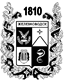 ПОСТАНОВЛЕНИЕАДМИНИСТРАЦИИ ГОРОДА-КУРОРТА ЖЕЛЕЗНОВОДСКА СТАВРОПОЛЬСКОГО КРАЯО внесении изменений в Порядок формирования, утверждения и ведения плана закупок товаров, работ, услуг для обеспечения нужд муниципального образования города-курорта Железноводска Ставропольского края, утвержденный постановлением администрации города-курорта Железноводска    Ставропольского    края    от    29 декабря    2015  г.  № 1106В соответствии с Федеральным законом от 06 октября 2003 г.               № 131-ФЗ «Об общих принципах организации местного самоуправления в Российской Федерации», частью 5 статьи 17 Федерального закона от             05 апреля 2013 г. № 44-ФЗ «О контрактной системе в сфере закупок товаров, работ, услуг для обеспечения государственных и муниципальных нужд» и постановлением Правительства Российской Федерации от 21 ноября 2013 г. № 1043 «О требованиях к формированию, утверждению и ведению планов закупок товаров, работ, услуг для обеспечения нужд субъекта Российской Федерации и муниципальных нужд, а также требованиях к форме планов закупок товаров, работ, услуг» ПОСТАНОВЛЯЮ:1. Утвердить прилагаемые изменения, которые вносятся в Порядок формирования, утверждения и ведения плана закупок товаров, работ, услуг для обеспечения нужд муниципального образования города-курорта Железноводска Ставропольского края, утвержденный постановлением администрации города-курорта Железноводска   Ставропольского    края    от    29 декабря    2015  г.  № 1106 «Об утверждении Порядка формирования, утверждения и ведения плана закупок товаров, работ, услуг для обеспечения нужд муниципального образования города-курорта Железноводска Ставропольского края».2. Разместить настоящее постановление на официальном сайте Думы города-курорта Железноводска Ставропольского края и администрации города-курорта Железноводска Ставропольского края в сети Интернет.23. Контроль за выполнением настоящего постановления возложить на заместителя главы администрации города-курорта Железноводска Ставропольского края Бондаренко Н.Н.4. Настоящее постановление вступает в силу со дня его подписания.Глава города-курортаЖелезноводскаСтавропольского края	 Е.И. МоисеевУТВЕРЖДЕНЫпостановлением администрации города-курорта Железноводска Ставропольского краяот 18 апреля 2017 г. № 331ИЗМЕНЕНИЯ,которые вносятся в Порядок формирования, утверждения и ведения плана закупок товаров, работ, услуг для обеспечения нужд муниципального образования города-курорта Железноводска Ставропольского края, утвержденный постановлением администрации города-курорта Железноводска Ставропольского края от 29 декабря 2015 г. № 11061. Пункт 2 изложить в следующей редакции:«2. Планы закупок утверждаются в течение 10 рабочих дней и формируются следующими заказчиками города-курорта Железноводска Ставропольского края:а) муниципальными заказчиками, действующими от имени города-курорта Железноводска Ставропольского края (далее - муниципальные заказчики), после доведения до соответствующего муниципального заказчика объема прав в денежном выражении на принятие и (или) исполнение обязательств в соответствии с бюджетным законодательством Российской Федерации;б) бюджетными учреждениями города-курорта Железноводска Ставропольского края, за исключением закупок, осуществляемых в соответствии с частями 2 и 6 статьи 15 Федерального закона, - после утверждения планов финансово-хозяйственной деятельности;в) муниципальными унитарными предприятиями города-курорта Железноводска Ставропольского края, за исключением закупок, осуществляемых в соответствии с частями 2.1 и 6 статьи 15 Федерального закона, - после утверждения их планов финансово-хозяйственной деятельности.».2. Дополнить пункт 7 подпунктом 71 следующего содержания:         «71 Заказчики, указанные в подпункте «в» пункта 2 настоящего Порядка:         а) формируют планы закупок при планировании в соответствии с законодательством Российской Федерации их финансово-хозяйственной деятельности и представляют их органам, осуществляющим полномочия собственника имущества в отношении предприятия, в установленные ими сроки;         б) уточняют при необходимости планы закупок, после их уточнения и утверждения плана финансово-хозяйственной деятельности предприятия утверждают в сроки, установленные пунктом 2 Порядка, планы закупок.».Заместитель главы администрациигорода-курорта Железноводска Ставропольского края                                                                 Н.Н.Бондаренко 18 апреля 2017 г.г. Железноводск№331